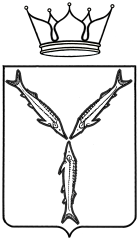 МИНИСТЕРСТВО МОЛОДЕЖНОЙ ПОЛИТИКИИ СПОРТА САРАТОВСКОЙ ОБЛАСТИПРИКАЗот  27.09.2018  №  558г. СаратовО присвоении спортивных разрядовВ соответствии с разрядными нормами и требованиями Единой всероссийской спортивной классификации, административным регламентом по предоставлению министерством молодежной политики и спорта Саратовской области государственной услуги «Присвоение спортивных разрядов (кандидат в мастера спорта и I спортивный разряд) и квалификационной категории «Спортивный судья первой категории» утвержденным приказом № 287 от 15 августа 2012 года и на основании представленных документовПРИКАЗЫВАЮ:Присвоить спортивный разряд «Кандидат в мастера спорта»:Присвоить I спортивный разряд:Подтвердить спортивный разряд «Кандидат в мастера спорта»:Подтвердить I спортивный разряд:Контроль за исполнением настоящего приказа возложить на и.о. первого заместителя министра А.А. Абрашина.Министр                                                                                                              А.В. Абросимов№ п/пФ.И.О.Вид спортаУчреждение, организация1.Макеевой Анастасии АнатольевнесумоСРОО «Федерация сумо»2.Голдобину Илье Андреевичулегкая атлетикаСРОО «Региональная спортивная федерация легкой атлетики»3.Кривушиной Анастасии Денисовнелегкая атлетикаСРОО «Региональная спортивная федерация легкой атлетики»4.Морозову Владиславу Олеговичулегкая атлетикаСРОО «Региональная спортивная федерация легкой атлетики»5.Антонову Владимиру Олеговичугребля на байдарках и каноэРОО «Саратовская областная федерация гребли на байдарках и каноэ»6.Артеменко Кириллу Андреевичугребля на байдарках и каноэРОО «Саратовская областная федерация гребли на байдарках и каноэ»7.Балдиной Марине Вадимовнегребля на байдарках и каноэРОО «Саратовская областная федерация гребли на байдарках и каноэ»8.Беспаловой Екатерине Николаевнегребля на байдарках и каноэРОО «Саратовская областная федерация гребли на байдарках и каноэ»9.Давкову Илье Витальевичугребля на байдарках и каноэРОО «Саратовская областная федерация гребли на байдарках и каноэ»10.Даневскому Михаилу Александровичугребля на байдарках и каноэРОО «Саратовская областная федерация гребли на байдарках и каноэ»11.Зеленской Екатерине Андреевнегребля на байдарках и каноэРОО «Саратовская областная федерация гребли на байдарках и каноэ»12.Кучминой Владе Александровнегребля на байдарках и каноэРОО «Саратовская областная федерация гребли на байдарках и каноэ»13.Масягутову Артуру Ринатовичугребля на байдарках и каноэРОО «Саратовская областная федерация гребли на байдарках и каноэ»14.Панину Ивану Алексеевичугребля на байдарках и каноэРОО «Саратовская областная федерация гребли на байдарках и каноэ»15.Певневу Илье Александровичугребля на байдарках и каноэРОО «Саратовская областная федерация гребли на байдарках и каноэ»16.Подлесному Матвею Дмитриевичугребля на байдарках и каноэРОО «Саратовская областная федерация гребли на байдарках и каноэ»17.Скориковой Ирине Владимировнегребля на байдарках и каноэРОО «Саратовская областная федерация гребли на байдарках и каноэ»18.Тарапаеву Даниилу Константиновичугребля на байдарках и каноэРОО «Саратовская областная федерация гребли на байдарках и каноэ»19.Таушанкову Матвею Максимовичугребля на байдарках и каноэРОО «Саратовская областная федерация гребли на байдарках и каноэ»20.Хохолевой Валерии Александровнегребля на байдарках и каноэРОО «Саратовская областная федерация гребли на байдарках и каноэ»21.Цурихину Ивану Андреевичугребля на байдарках и каноэРОО «Саратовская областная федерация гребли на байдарках и каноэ»22.Борисовой Анне Сергеевнехудожественная гимнастикаОО «Саратовская областная федерация художественной гимнастики»23.Воропай Анастасии Дмитриевнехудожественная гимнастикаОО «Саратовская областная федерация художественной гимнастики»24.Кузьминой Ксении Андреевнехудожественная гимнастикаОО «Саратовская областная федерация художественной гимнастики»25.Митрофановой Валерии Александровнехудожественная гимнастикаОО «Саратовская областная федерация художественной гимнастики»26.Савченко Ксении Юрьевнехудожественная гимнастикаОО «Саратовская областная федерация художественной гимнастики»27.Хромовой Елизавете Александровнехудожественная гимнастикаОО «Саратовская областная федерация художественной гимнастики»28.Нестерову Никите Алексеевичугребной спортСРОО «Федерация гребного спорта Саратовской области»29.Осипову Артему Андреевичугребной спортСРОО «Федерация гребного спорта Саратовской области»30.Правдину Илье Александровичугребной спортСРОО «Федерация гребного спорта Саратовской области»31.Кавыеву Эмилю РинатовичушахматыСРОО «Саратовская областная федерация шахмат»32.Комбар Марии СергеевнешахматыСРОО «Саратовская областная федерация шахмат»33.Гусейнову Тиграну ТофиковичусамбоСРОО «Спортивная федерация самбо Саратовской области»34.Холодельщикову Михаилу ВалерьевичусамбоСРОО «Спортивная федерация самбо Саратовской области»35.Ваторинову Александру Сергеевичупулевая стрельбаСРОСО «Федерация пулевой и стендовой стрельбы»36.Иванову Александру Ивановичупулевая стрельбаСРОСО «Федерация пулевой и стендовой стрельбы»37.Миллеру Денису Игоревичупулевая стрельбаСРОСО «Федерация пулевой и стендовой стрельбы»38.Праздникову Антону Владимировичупулевая стрельбаСРОСО «Федерация пулевой и стендовой стрельбы»39.Прошкину Даниле Игоревичупулевая стрельбаСРОСО «Федерация пулевой и стендовой стрельбы»40.Селезнёву Сергею Павловичупулевая стрельбаСРОСО «Федерация пулевой и стендовой стрельбы»41.Скворцову Евгению Владимировичупулевая стрельбаСРОСО «Федерация пулевой и стендовой стрельбы»42.Умарову Тюменбеку Асланбеговичупулевая стрельбаСРОСО «Федерация пулевой и стендовой стрельбы»43.Федину Олегу Денисовичупулевая стрельбаСРОСО «Федерация пулевой и стендовой стрельбы»44.Бисеровой Анастасии Михайловнеморское многоборьеРОО «Спортивная федерация морского многоборья и судомодельного спорта Саратовской области»45.Гуляевой Юлии Дмитриевнеморское многоборьеРОО «Спортивная федерация морского многоборья и судомодельного спорта Саратовской области»46.Дмитриевой Надежде Алексеевнеморское многоборьеРОО «Спортивная федерация морского многоборья и судомодельного спорта Саратовской области»47.Додину Николаю Александровичуморское многоборьеРОО «Спортивная федерация морского многоборья и судомодельного спорта Саратовской области»48.Духову Илье Алексеевичуморское многоборьеРОО «Спортивная федерация морского многоборья и судомодельного спорта Саратовской области»49.Елизарову Ивану Владимировичуморское многоборьеРОО «Спортивная федерация морского многоборья и судомодельного спорта Саратовской области»50.Зинину Вячеславу Сергеевичуморское многоборьеРОО «Спортивная федерация морского многоборья и судомодельного спорта Саратовской области»51.Конновой Елене Николаевнеморское многоборьеРОО «Спортивная федерация морского многоборья и судомодельного спорта Саратовской области»52.Макухину Артёму Ильичуморское многоборьеРОО «Спортивная федерация морского многоборья и судомодельного спорта Саратовской области»53.Пушкаревой Марии Владимировнеморское многоборьеРОО «Спортивная федерация морского многоборья и судомодельного спорта Саратовской области»54.Рождественской Анне Михайловнеморское многоборьеРОО «Спортивная федерация морского многоборья и судомодельного спорта Саратовской области»55.Саморенкову Егору Александровичуморское многоборьеРОО «Спортивная федерация морского многоборья и судомодельного спорта Саратовской области»56.Солдатовой Анастасии Олеговнеморское многоборьеРОО «Спортивная федерация морского многоборья и судомодельного спорта Саратовской области»57.Солдатовой Екатерине Олеговнеморское многоборьеРОО «Спортивная федерация морского многоборья и судомодельного спорта Саратовской области»58.Стрединину Дмитрию Романовичуморское многоборьеРОО «Спортивная федерация морского многоборья и судомодельного спорта Саратовской области»№ п/пФ.И.О.Вид спортаУчреждение, организация1.Балашовой Ксении Павловнелегкая атлетикаСРОО «Региональная спортивная федерация легкой атлетики»2.Жариновой Елене Сергеевнелегкая атлетикаСРОО «Региональная спортивная федерация легкой атлетики»3.Мхитарян Люсии Валерьевнелегкая атлетикаСРОО «Региональная спортивная федерация легкой атлетики»4.Плотниковой Елизавете Сергеевнелегкая атлетикаСРОО «Региональная спортивная федерация легкой атлетики»5.Кравченку Марии Октавиановнеспорт лиц ПОДАСРОО «Федерация спорта лиц с ПОДА»6.Кушка Наталье Евгеньевнегребной спортСРОО «Федерация гребного спорта Саратовской области»7.Мартыновой Елизавете Олеговнегребной спортСРОО «Федерация гребного спорта Саратовской области»8.Немцовой Валерии Алексеевнегребной спортСРОО «Федерация гребного спорта Саратовской области»9.Нестерову Никите Алексеевичугребной спортСРОО «Федерация гребного спорта Саратовской области»10.Романюк Елене Сергеевнегребной спортСРОО «Федерация гребного спорта Саратовской области»11.Порох Каролине АнтоновнебадминтонСРОФСО «Федерация бадминтона Саратовской области»12.Тюсиной Анне ДмитриевнебадминтонСРОФСО «Федерация бадминтона Саратовской области»13.Агаркову Максиму Андреевичугребля на байдарках и каноэРОО «Саратовская областная федерация гребли на байдарках и каноэ»14.Айвазян Виктории Сергеевнегребля на байдарках и каноэРОО «Саратовская областная федерация гребли на байдарках и каноэ»15.Алексееву Никите Алексеевичугребля на байдарках и каноэРОО «Саратовская областная федерация гребли на байдарках и каноэ»16.Андриянову Матвею Валерьевичугребля на байдарках и каноэРОО «Саратовская областная федерация гребли на байдарках и каноэ»17.Анисимову Роману Владимировичугребля на байдарках и каноэРОО «Саратовская областная федерация гребли на байдарках и каноэ»18.Артемовой Надежде Сергеевнегребля на байдарках и каноэРОО «Саратовская областная федерация гребли на байдарках и каноэ»19.Бабичу Никите Сергеевичугребля на байдарках и каноэРОО «Саратовская областная федерация гребли на байдарках и каноэ»20.Ветрову Антону Алексеевичугребля на байдарках и каноэРОО «Саратовская областная федерация гребли на байдарках и каноэ»21.Гафурову Рамилю Наилевичугребля на байдарках и каноэРОО «Саратовская областная федерация гребли на байдарках и каноэ»22.Гришиной Елизавете Владимировнегребля на байдарках и каноэРОО «Саратовская областная федерация гребли на байдарках и каноэ»23.Гурылеву Даниле Сергеевичугребля на байдарках и каноэРОО «Саратовская областная федерация гребли на байдарках и каноэ»24.Земскову Виктору Владимировичугребля на байдарках и каноэРОО «Саратовская областная федерация гребли на байдарках и каноэ»25.Зотову Владиславу Алексеевичугребля на байдарках и каноэРОО «Саратовская областная федерация гребли на байдарках и каноэ»26.Кузнецову Олегу Олеговичугребля на байдарках и каноэРОО «Саратовская областная федерация гребли на байдарках и каноэ»27.Лаврентьевой Елизавете Алексеевнегребля на байдарках и каноэРОО «Саратовская областная федерация гребли на байдарках и каноэ»28.Лелюк Ольге Дмитриевнегребля на байдарках и каноэРОО «Саратовская областная федерация гребли на байдарках и каноэ»29.Мазо Игорю Ярославовичугребля на байдарках и каноэРОО «Саратовская областная федерация гребли на байдарках и каноэ»30.Мальковой Анастасии Романовнегребля на байдарках и каноэРОО «Саратовская областная федерация гребли на байдарках и каноэ»31.Малькову Никите Романовичугребля на байдарках и каноэРОО «Саратовская областная федерация гребли на байдарках и каноэ»32.Непаридзе Роману Георгиевичугребля на байдарках и каноэРОО «Саратовская областная федерация гребли на байдарках и каноэ»33.Нехорошеву Матвею Павловичугребля на байдарках и каноэРОО «Саратовская областная федерация гребли на байдарках и каноэ»34.Овсянникову Даниле Сергеевичугребля на байдарках и каноэРОО «Саратовская областная федерация гребли на байдарках и каноэ»35.Пируевой Алине Евгеньевнегребля на байдарках и каноэРОО «Саратовская областная федерация гребли на байдарках и каноэ»36.Портенко Владимиру Александровичугребля на байдарках и каноэРОО «Саратовская областная федерация гребли на байдарках и каноэ»37.Прокурову Ивану Константиновичугребля на байдарках и каноэРОО «Саратовская областная федерация гребли на байдарках и каноэ»38.Серебрякову Наилю Дамировичугребля на байдарках и каноэРОО «Саратовская областная федерация гребли на байдарках и каноэ»39.Соловьеву Владимиру Андреевичугребля на байдарках и каноэРОО «Саратовская областная федерация гребли на байдарках и каноэ»40.Солопову Владиславу Викторовичугребля на байдарках и каноэРОО «Саратовская областная федерация гребли на байдарках и каноэ»41.Степановой Алене Владимировнегребля на байдарках и каноэРОО «Саратовская областная федерация гребли на байдарках и каноэ»42.Степанову Никите Денисовичугребля на байдарках и каноэРОО «Саратовская областная федерация гребли на байдарках и каноэ»43.Терновику Родиону Андреевичугребля на байдарках и каноэРОО «Саратовская областная федерация гребли на байдарках и каноэ»44.Токареву Максиму Дмитриевичугребля на байдарках и каноэРОО «Саратовская областная федерация гребли на байдарках и каноэ»45.Трохалину Александру Витальевичугребля на байдарках и каноэРОО «Саратовская областная федерация гребли на байдарках и каноэ»46.Тычкову Кириллу Сергеевичугребля на байдарках и каноэРОО «Саратовская областная федерация гребли на байдарках и каноэ»47.Тюленевой Анастасии Сергеевнегребля на байдарках и каноэРОО «Саратовская областная федерация гребли на байдарках и каноэ»48.Храмченкову Алексею Юрьевичугребля на байдарках и каноэРОО «Саратовская областная федерация гребли на байдарках и каноэ»49.Шестакову Олегу Игоревичугребля на байдарках и каноэРОО «Саратовская областная федерация гребли на байдарках и каноэ»50.Шлыкову Андрею Сергеевичугребля на байдарках и каноэРОО «Саратовская областная федерация гребли на байдарках и каноэ»51.Литвиновой Ксении Сергеевнехудожественная гимнастикаОО «Саратовская областная федерация художественной гимнастики»52.Мареевой Кристине Дмитриевнехудожественная гимнастикаОО «Саратовская областная федерация художественной гимнастики»53.Масловой Анастасии Дмитриевнехудожественная гимнастикаОО «Саратовская областная федерация художественной гимнастики»54.Решетниковой Полине Андреевнехудожественная гимнастикаОО «Саратовская областная федерация художественной гимнастики»55.Алексеевой Татьяне АндреевневолейболСРОФСО «Федерация волейбола Саратовской области»56.Бунич Ольге АлександровневолейболСРОФСО «Федерация волейбола Саратовской области»57.Гармаш Анастасии АлександровневолейболСРОФСО «Федерация волейбола Саратовской области»58.Гармаш Екатерине АлександровневолейболСРОФСО «Федерация волейбола Саратовской области»59.Дозорова Софья РомановнаволейболСРОФСО «Федерация волейбола Саратовской области»60.Земсковой Полине АлександровневолейболСРОФСО «Федерация волейбола Саратовской области»61.Карловой Марьям КонстантиновневолейболСРОФСО «Федерация волейбола Саратовской области»62.Орловой Марии ВалерьевневолейболСРОФСО «Федерация волейбола Саратовской области»63.Петерс Татьяне АндреевневолейболСРОФСО «Федерация волейбола Саратовской области»64.Федькиной Ксении РомановневолейболСРОФСО «Федерация волейбола Саратовской области»65.Шакировой Татьяне АльбертовневолейболСРОФСО «Федерация волейбола Саратовской области»66.Шевченко Дарье ДенисовневолейболСРОФСО «Федерация волейбола Саратовской области»67.Поляковой Надежде Александровнеконный спортСРОО «Саратовская региональная спортивная федерация конного спорта»68.Арефьеву Александру Николаевичусудомодельный спортРОО «Спортивная федерация морского многоборья и судомодельного спорта Саратовской области»69.Корчагину Максиму Александровичусудомодельный спортРОО «Спортивная федерация морского многоборья и судомодельного спорта Саратовской области»70.Неловко Андрею Дмитриевичусудомодельный спортРОО «Спортивная федерация морского многоборья и судомодельного спорта Саратовской области»71.Рассказову Максиму Олеговичусудомодельный спортРОО «Спортивная федерация морского многоборья и судомодельного спорта Саратовской области»72.Стойновой Ксении Андреевнесудомодельный спортРОО «Спортивная федерация морского многоборья и судомодельного спорта Саратовской области»73.Шварц Максиму Александровичусудомодельный спортРОО «Спортивная федерация морского многоборья и судомодельного спорта Саратовской области»74.Белову Александру Евгеньевичуморское многоборьеРОО «Спортивная федерация морского многоборья и судомодельного спорта Саратовской области»75.Дрыгайло Илье Викторовичуморское многоборьеРОО «Спортивная федерация морского многоборья и судомодельного спорта Саратовской области»76.Залескину Вадиму Викторовичуморское многоборьеРОО «Спортивная федерация морского многоборья и судомодельного спорта Саратовской области»77.Зубрицкому Александру Александровичуморское многоборьеРОО «Спортивная федерация морского многоборья и судомодельного спорта Саратовской области»78.Мызнову Ивану Дмитриевичуморское многоборьеРОО «Спортивная федерация морского многоборья и судомодельного спорта Саратовской области»79.Плотниковой Анастасии Александровнеморское многоборьеРОО «Спортивная федерация морского многоборья и судомодельного спорта Саратовской области»80.Сизову Даниле Александровичуморское многоборьеРОО «Спортивная федерация морского многоборья и судомодельного спорта Саратовской области»81.Синёву Вячеславу Андреевичуморское многоборьеРОО «Спортивная федерация морского многоборья и судомодельного спорта Саратовской области»№ п/пФ.И.О.Вид спортаУчреждение, организация1.Леонтьевой Наталье Николаевнелегкая атлетикаСРОО «Региональная спортивная федерация легкой атлетике»2.Журавлеву Никите Алексеевичугребной спортСРОО «Федерация гребного спорта Саратовской области»3.Рябинину Владиславу Андреевичугребной спортСРОО «Федерация гребного спорта Саратовской области»4.Грузинову Илье Николаевичупулевая стрельбаСРОСО «Федерация пулевой и стендовой стрельбы»№ п/пФ.И.О.Вид спортаУчреждение, организация1.Максимовой Екатерине Сергеевнегребля на байдарках и каноэРОО «Саратовская областная федерация гребли на байдарках и каноэ»